АДМИНИСТРАЦИЯ АРСЕНЬЕВСКОГО ГОРОДСКОГО ОКРУГА П О С Т А Н О В Л Е Н И ЕО проведении ежегодного городского конкурса «Арсеньев – наш дом»С целью привлечения жителей городского округа, общественных организаций, управляющих компаний и ТСЖ, предприятий и организаций всех форм собственности к практическому участию в мероприятиях по благоустройству, содержанию и озеленению, улучшению санитарного и эстетического вида территории Арсеньевского городского округа, на основании Федерального закона от 06 октября 2003 года № 131 – ФЗ «Об общих принципах организации местного самоуправления в Российской Федерации», в соответствии с постановлением администрации Арсеньевского городского округа от 23 марта 2017 года № 174-па «Об утверждении Положения о ежегодном городском конкурсе «Арсеньев – наш дом», руководствуясь статьями 45, 51 Устава Арсеньевского городского округа, администрация Арсеньевского городского округаПОСТАНОВЛЯЕТ:1. Провести с 04 июня по 20 августа 2018 года на территории Арсеньевского городского округа ежегодный городской конкурс «Арсеньев – наш дом» (далее – Конкурс) по следующим номинациям: - «Лучший дом»,- «Лучший подъезд»,- «Лучшая усадьба»,- «Лучший балкон»,- «Лучший дворик»,- «Большой личный вклад в содержание и благоустройство территории»,- «Лучший фасад»,- «Лучшая реклама»,- «Лучшее высшее, средне-техническое, профессиональное учебное заведение»,- «Лучшая школа, гимназия, лицей, учреждение дополнительного образования»,- «Лучшее дошкольное учреждение»,- «Лучшее предприятие торговли и общественного питания»,- «Лучшее предприятие бытового обслуживания»,- «Лучшее учреждение здравоохранения»,- «Лучшее учреждение культуры»,- «Лучшее учреждение физической культуры и спорта»,- «Лучшее предприятие гостиничного хозяйства».2. Рекомендовать руководителям управляющих компаний и ТСЖ провести агитационную работу по участию в Конкурсе среди жителей обслуживаемого жилищного фонда.3. Установить срок приема заявок на участие в Конкурсе с 04 июня по                         06 августа 2018 года.4. Утвердить прилагаемый состав конкурсной комиссии по подготовке и проведению Конкурса (по должностям) на время его проведения.5. Организационному управлению администрации Арсеньевского городского округа (Абрамова) направить настоящее постановление для официального опубликования в средствах массовой информации и размещения на официальном сайте администрации Арсеньевского городского округа.6. Контроль за исполнением настоящего постановления возложить на первого заместителя главы администрации Арсеньевского городского округа В.С. Пивень.Глава городского округа                                                                                     А.В. КовальУТВЕРЖДЕНпостановлением администрации                         Арсеньевского городского округаот «07» мая 2018 г.  № 286-паСостав конкурсной комиссии по подготовке и проведению ежегодного городского конкурса «Арсеньев – наш дом» (по должностям)_______________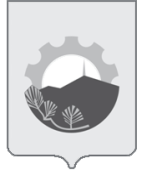 07 мая 2018 г.г.Арсеньев№286-па Председатель комиссии- начальник управления жизнеобеспечения администрации городского округа;Секретарь комиссии - главный специалист отдела содержания городских территорий управления жизнеобеспечения администрации городского округа;Члены комиссии:                                               в номинациях №№ 1-17главный специалист организационного управления администрации городского округа;в номинациях №№ 1-6- заместитель начальника управления жизнеобеспечения администрации городского округа;в номинациях №№ 7,8- начальник управления архитектуры и градостроительства администрации городского округа;в номинациях №№ 9, 16- начальник управления спорта и молодежной политики;в    номинациях №№ 10,11- начальник управления образования администрации городского округа;в номинациях №№ 12, 13, 17- начальник управления экономики и инвестиций администрации городского округа;в номинации № 14- представитель КГБУЗ «Арсеньевская Городская Больница», по согласованию с главным врачом;в номинации № 15- начальник управления культуры администрации городского округа.